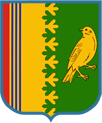 АДМИНИСТРАЦИЯ   МУНИЦИПАЛЬНОГО  ОБРАЗОВАНИЯШУМСКОЕ  СЕЛЬСКОЕ ПОСЕЛЕНИЕ КИРОВСКОГО МУНИЦИПАЛЬНОГО  РАЙОНАЛЕНИНГРАДСКОЙ  ОБЛАСТИП О С Т А Н О В Л Е Н И Е	02 сентября 2019 года № 171О включении в перечень управляющих организаций для управления многоквартирным домом, в отношении которого собственниками помещений в многоквартирном доме не выбран способ управления таким домом или выбранный способ управления не реализован, не определена управляющая организация	В соответствии с Жилищным кодексом Российской Федерации, Федеральным законом от 06.10.2003 № 131-ФЗ «Об общих принципах организации местного самоуправления в Российской Федерации», постановлением Правительства Российской Федерации от 21.12.2018 № 1616 «Об утверждении Правил определения управляющей организации для управления многоквартирным домом, в отношении которого собственниками помещений в многоквартирном доме не выбран способ управления таким домом или выбранный способ управления не реализован, не определена управляющая организация, и о внесении изменений в некоторые акты Правительства Российской Федерации», ПОСТАНОВЛЯЮ:1. Включить в перечень управляющих организаций для управления многоквартирным домом, в отношении которого собственниками помещений в многоквартирном доме не выбран способ управления таким домом или выбранный способ управления не реализован, не определена управляющая организация, согласно приложения 1.2. Опубликовать настоящее постановление на официальном сайте администрации МО Шумское сельское поселение шумское.рф3. Контроль за исполнением настоящего постановления оставляю за собой.И.о. главы администрации 						      	         В.В.Иванова УтвержденаПостановлением АдминистрацииМО Шумское сельское поселениеот 02.09.2019 №171приложение 1Перечень управляющих организаций для управления многоквартирным домом, в отношении которого собственниками помещений в многоквартирном доме не выбран способ управления таким домом или выбранный способ управления не реализован, не определена управляющая организацияВЕСТНИКМуниципального образованияШумское сельское поселениеКировского муниципального района Ленинградской областиСОВЕТ ДЕПУТАТОВ МУНИЦИПАЛЬНОГО ОБРАЗОВАНИЯШУМСКОЕ СЕЛЬСКОЕ ПОСЕЛЕНИЕКИРОВСКОГО  МУНИЦИПАЛЬНОГО РАЙОНАЛЕНИНГРАДСКОЙ ОБЛАСТИРЕШЕНИEот 03 сентября  2019  года  № 42О назначении временной управляющей компанииРуководствуясь Федеральным Законом от 06.10.2003 года № 131-ФЗ «Об общих принципах организации местного самоуправления в Российской Федерации», в соответствии с Жилищным кодексом Российской Федерации и пунктом 1 части 3 статьи 19 Федерального закона от 26.07.2006 № 135-Ф3 «О защите конкуренции», Уставом муниципального образования Шумское сельское поселение Кировского муниципального района Ленинградской области, Совет депутатов муниципального образования Шумское сельское поселение Кировского муниципального района Ленинградской области решил:1) Предоставить муниципальные преференции в виде права без проведения конкурса с 03.09.2019 до 31.12.2019 осуществлять управление многоквартирными домами организациям согласно приложению № 1 к настоящему решению.2) Установить, что предоставление муниципальных преференций в отношении соответствующей организации и многоквартирного дома из числа вышеуказанных прекращается досрочно в случае принятия в установленном Жилищным кодексом Российской Федерации порядке решения о выборе управляющих организаций для управления многоквартирными домами собственниками помещений многоквартирных жилых домов или по результатам проведенного открытого конкурса, а также принятия собственниками помещений многоквартирных домов решения о выборе способа управления многоквартирным домом товариществом собственников жилья либо жилищным кооперативом или иным специализированным потребительским кооперативом при оказании ими услуг и (или) выполнении работ по содержанию и ремонту общего имущества в многоквартирном доме своими силами (после государственной регистрации товарищества собственников жилья либо жилищного кооператива или иного специализированного потребительского кооператива как юридического лица).3)  Утвердить Перечень организаций, которым предоставляются муниципальные преференции в виде права без проведения конкурса с 03.09.2019 до 31.12.2019 осуществлять управление многоквартирными домами на территории МО Шумское сельское поселение Кировского муниципального района Ленинградской области согласно приложению № 1 к настоящему решению Заместитель главы муниципального образования                                                            М.С.ИбрагимовПриложение № 1  к решению Совета Депутатов МО Шумское сельское поселение № 42 от 03.09.2019Перечень организаций, которым предоставляются муниципальные преференции в виде права без проведения конкурса с 03.09.2019 до 31.12.2019 осуществлять управление многоквартирными домами на территории МО Шумское сельское поселение Кировского муниципального района Ленинградской областиПриложение № 3 к подпрограмме«Пожарная безопасность МО Шумское сельское поселение»Обоснования финансовых ресурсов, необходимыхдля реализации муниципальной подпрограммы«Пожарная безопасность МО Шумское сельское поселение»Приложение № 2 к подпрограмме«Пожарная безопасность МО Шумское сельское поселение»Форма оценки результатов реализации муниципальной подпрограммы                                 «Пожарная безопасность МО  Шумское сельское поселение» за 2019 годАДМИНИСТРАЦИЯ   МУНИЦИПАЛЬНОГО ОБРАЗОВАНИЯШУМСКОЕ СЕЛЬСКОЕ ПОСЕЛЕНИЕКИРОВСКОГО МУНИЦИПАЛЬНОГО РАЙОНАЛЕНИНГРАДСКОЙ ОБЛАСТИП О С Т А Н О В Л Е Н И Еот 02 сентября 2019 года № 170О внесении изменений в постановление администрации МО Шумское сельское поселение № 52 от 12 марта 2019 года " Об утверждении муниципальной программы «Обеспечение безопасности жизнедеятельности населения на территории муниципального образования Шумское сельское поселение Кировского муниципального района Ленинградской области на 2019 год»         Внести изменения в постановление администрации МО Шумское сельское поселение Кировского муниципального района Ленинградской области № 52 от 12 марта 2019 года " Об утверждении муниципальной программы «Обеспечение безопасности жизнедеятельности населения на территории муниципального образования Шумское сельское поселение Кировского муниципального района Ленинградской области на 2019 год»:Приложение № 1 к муниципальной программе «Обеспечение безопасности жизнедеятельности населения на территории муниципального образования Шумское сельское поселение Кировского муниципального района Ленинградской области на 2019 год» изложить в новой редакции согласно приложению, к настоящему постановлениюПриложение № 2 к муниципальной программе «Обеспечение безопасности жизнедеятельности населения на территории муниципального образования Шумское сельское поселение Кировского муниципального района Ленинградской области на 2019 год» изложить в новой редакции согласно приложению, к настоящему постановлению.Настоящее постановление подлежит  размещению на официальном сайте администрации МО Шумское сельское поселение в информационно-телекоммуникационной сети Интернет.Контроль за выполнением настоящего постановления оставляю за собой.Заместитель главы администрации	                                   В.В. ИвановаПриложение N 1 к подпрограмме«Пожарная безопасность МО Шумское сельское поселение»Перечень мероприятий подпрограммы «Пожарная безопасность МО  Шумское сельское поселение»  8 ВЕСТНИК № 25 (223)                                                                                    03 СЕНТЯБРЯ 2019№ п/пНаименование управляющей организации / ОГРНДата включения в переченьПримечание1.ООО «Альянс Плюс», ОГРН 119470400961002.09.2019Главный редактор Иванова В.В.             Учредитель: Совет депутатов муниципального образования Шумское сельское поселение Кировского муниципального района Ленинградской областиАдрес редакции: 187350, Ленинградская область, Кировский район. с. Шум, ул. Советская, д.22Тел. 8 (813)62-54-141Напечатано в соответствии  с представленными к печати материаламиЗаказТираж 100 экз. Распространяется бесплатно1 ВЕСТНИК № 25 (223)                                                                                       03 СЕНТЯБРЯ  20192 ВЕСТНИК № 25 (223)                                                                                       03 СЕНТЯБРЯ  2019№Полное наименование юридического лица, которому предоставляется муниципальная преференция  в виде права без проведения конкурса осуществлять с 01.05.2015 до 31.12.2015 года управление многоквартирными домами в соответствии с учредительными документамиИНН юридического лицаАдрес многоквартирных домов, в отношении которых предоставляется муниципальная преференция в виде права без проведения конкурса осуществлять управление указанным домом с 03.09.2019 до 31.12.2019 года1ОБЩЕСТВО С ОГРАНИЧЕННОЙ ОТВЕТСТВЕННОСТЬЮ «АЛЬЯНС ПЛЮС»47060406051.ЛО, Кировский район, с.Шум, ул.Советская д.11ОБЩЕСТВО С ОГРАНИЧЕННОЙ ОТВЕТСТВЕННОСТЬЮ «АЛЬЯНС ПЛЮС»47060406052.ЛО, Кировский район, с.Шум, ул.Советская д.21ОБЩЕСТВО С ОГРАНИЧЕННОЙ ОТВЕТСТВЕННОСТЬЮ «АЛЬЯНС ПЛЮС»47060406053.ЛО, Кировский район, с.Шум, ул.Советская д.31ОБЩЕСТВО С ОГРАНИЧЕННОЙ ОТВЕТСТВЕННОСТЬЮ «АЛЬЯНС ПЛЮС»47060406054.ЛО, Кировский район, с.Шум, ул.Советская д.41ОБЩЕСТВО С ОГРАНИЧЕННОЙ ОТВЕТСТВЕННОСТЬЮ «АЛЬЯНС ПЛЮС»47060406055.ЛО, Кировский район, с.Шум, ул.Советская д.51ОБЩЕСТВО С ОГРАНИЧЕННОЙ ОТВЕТСТВЕННОСТЬЮ «АЛЬЯНС ПЛЮС»47060406056.ЛО, Кировский район, с.Шум, ул.Советская д.61ОБЩЕСТВО С ОГРАНИЧЕННОЙ ОТВЕТСТВЕННОСТЬЮ «АЛЬЯНС ПЛЮС»47060406057.ЛО, Кировский район, с.Шум, ул.Советская д.71ОБЩЕСТВО С ОГРАНИЧЕННОЙ ОТВЕТСТВЕННОСТЬЮ «АЛЬЯНС ПЛЮС»47060406058.ЛО, Кировский район, с.Шум, ул.Советская д.81ОБЩЕСТВО С ОГРАНИЧЕННОЙ ОТВЕТСТВЕННОСТЬЮ «АЛЬЯНС ПЛЮС»47060406059.ЛО, Кировский район, с.Шум, ул.Советская д.91ОБЩЕСТВО С ОГРАНИЧЕННОЙ ОТВЕТСТВЕННОСТЬЮ «АЛЬЯНС ПЛЮС»470604060510.ЛО, Кировский район, с.Шум, ул.Советская д.101ОБЩЕСТВО С ОГРАНИЧЕННОЙ ОТВЕТСТВЕННОСТЬЮ «АЛЬЯНС ПЛЮС»470604060511.ЛО, Кировский район, с.Шум, ул.Советская д.111ОБЩЕСТВО С ОГРАНИЧЕННОЙ ОТВЕТСТВЕННОСТЬЮ «АЛЬЯНС ПЛЮС»470604060512.ЛО, Кировский район, с.Шум, ул.Советская д.121ОБЩЕСТВО С ОГРАНИЧЕННОЙ ОТВЕТСТВЕННОСТЬЮ «АЛЬЯНС ПЛЮС»470604060513.ЛО, Кировский район, с.Шум, ул.Советская д.131ОБЩЕСТВО С ОГРАНИЧЕННОЙ ОТВЕТСТВЕННОСТЬЮ «АЛЬЯНС ПЛЮС»470604060514.ЛО, Кировский район, с.Шум, ул.Советская д.141ОБЩЕСТВО С ОГРАНИЧЕННОЙ ОТВЕТСТВЕННОСТЬЮ «АЛЬЯНС ПЛЮС»470604060515.ЛО, Кировский район, с.Шум, ул.Советская д.151ОБЩЕСТВО С ОГРАНИЧЕННОЙ ОТВЕТСТВЕННОСТЬЮ «АЛЬЯНС ПЛЮС»470604060516.ЛО, Кировский район, с.Шум, ул.Советская д.161ОБЩЕСТВО С ОГРАНИЧЕННОЙ ОТВЕТСТВЕННОСТЬЮ «АЛЬЯНС ПЛЮС»470604060517.ЛО, Кировский район, с.Шум, ул.Советская д.171ОБЩЕСТВО С ОГРАНИЧЕННОЙ ОТВЕТСТВЕННОСТЬЮ «АЛЬЯНС ПЛЮС»470604060518.ЛО, Кировский район, с.Шум, ул.Советская д.181ОБЩЕСТВО С ОГРАНИЧЕННОЙ ОТВЕТСТВЕННОСТЬЮ «АЛЬЯНС ПЛЮС»470604060519.ЛО, Кировский район, с.Шум, ул.Советская д.191ОБЩЕСТВО С ОГРАНИЧЕННОЙ ОТВЕТСТВЕННОСТЬЮ «АЛЬЯНС ПЛЮС»470604060520.ЛО, Кировский район, с.Шум, ул.Советская д.207 ВЕСТНИК № 25 (223)                                                                                       03 СЕНТЯБРЯ  20191. 1. Содержание пожарных водоемов 2. Приобретениематериальных ресурсов для ликвидации ЧС, в том числе продовольствие, пищевое сырье (продукты питания), медикаменты100,0010,0--1.Повышение защищенности объекта2. Резервы материальных ресурсовПо мере необходимостиНаименование  
мероприятия      
программы
Источник      
финансирования
Расчет       
необходимых  
финансовых   
ресурсов     
на реализацию
мероприятия(тыс.руб.)
Общий объем   
финансовых ресурсов,  
необходимых  
для реализации
мероприятия, в том числе   
по годам (тыс.руб.)Эксплуатационные расходы,  возникающие     
в результате    
реализации      
мероприятия Содержание пожарных водоемов,  приобретениематериальных ресурсов для ликвидации ЧС, в том числе продовольствие, пищевое сырье (продукты питания), медикаментыАдминистрация МО Шумское сельское поселение110,002019 год –  110,0006 ВЕСТНИК № 25 (223)                                                                                       03 СЕНТЯБРЯ  20191.1Содержание пожарных водоемов (чистка подъездов к пожарным водоемам в зимний период, покос травы вокруг водоисточника весной и осенью)Итого2019 год100,0100,01.1Содержание пожарных водоемов (чистка подъездов к пожарным водоемам в зимний период, покос травы вокруг водоисточника весной и осенью)Средства      
бюджета       
Ленинградской области       -1.1Содержание пожарных водоемов (чистка подъездов к пожарным водоемам в зимний период, покос травы вокруг водоисточника весной и осенью)Средства бюджета МО Шумское сельское поселение100,0100,01.2Приобретениематериальных ресурсов для ликвидации ЧС, в том числе продовольствие, пищевое сырье (продукты питания), медикаменты Итого         2019 год10,010,01.2Приобретениематериальных ресурсов для ликвидации ЧС, в том числе продовольствие, пищевое сырье (продукты питания), медикаменты Средства      
бюджета       
Ленинградской области       -1.2Приобретениематериальных ресурсов для ликвидации ЧС, в том числе продовольствие, пищевое сырье (продукты питания), медикаменты Средства бюджета МО Шумское сельское поселение10,010,0N  
п/пЗадачи,      
направленные 
на достижение
цели         Планируемый объем   
финансирования      
на решение данной   
задачи (тыс. руб.)  Планируемый объем   
финансирования      
на решение данной   
задачи (тыс. руб.)  Количественные 
и/ или         
качественные   
целевые        
показатели,    
характеризующие
достижение     
целей и решение
задач          Единица  
измеренияОценка базового      
значения     
показателя   
(на начало   
реализации   
подпрограммыПланируемое значение показателя по годам          
реализации                                        N  
п/пЗадачи,      
направленные 
на достижение
цели         Бюджет    
поселения
Бюджет Ленинградской областиКоличественные 
и/ или         
качественные   
целевые        
показатели,    
характеризующие
достижение     
целей и решение
задач          Единица  
измеренияОценка базового      
значения     
показателя   
(на начало   
реализации   
подпрограммы2019 год3 ВЕСТНИК № 25 (223)                                                                                       03 СЕНТЯБРЯ  2019№Полное наименование юридического лица, которому предоставляется муниципальная преференция  в виде права без проведения конкурса осуществлять с 01.05.2015 до 31.12.2015 года управление многоквартирными домами в соответствии с учредительными документамиИНН юридического лицаАдрес многоквартирных домов, в отношении которых предоставляется муниципальная преференция в виде права без проведения конкурса осуществлять управление указанным домом с 03.09.2019 до 31.12.2019 года1ОБЩЕСТВО С ОГРАНИЧЕННОЙ ОТВЕТСТВЕННОСТЬЮ «АЛЬЯНС ПЛЮС»470604060521.ЛО, Кировский район, с.Шум, ул.Советская д.211ОБЩЕСТВО С ОГРАНИЧЕННОЙ ОТВЕТСТВЕННОСТЬЮ «АЛЬЯНС ПЛЮС»470604060522.ЛО, Кировский район, с.Шум, ул.МПК-17 д.31ОБЩЕСТВО С ОГРАНИЧЕННОЙ ОТВЕТСТВЕННОСТЬЮ «АЛЬЯНС ПЛЮС»470604060523.ЛО, Кировский район, с.Шум, ул.МПК-17 д.221ОБЩЕСТВО С ОГРАНИЧЕННОЙ ОТВЕТСТВЕННОСТЬЮ «АЛЬЯНС ПЛЮС»470604060524.ЛО, Кировский район, с.Шум, ул.МПК-17 д.231ОБЩЕСТВО С ОГРАНИЧЕННОЙ ОТВЕТСТВЕННОСТЬЮ «АЛЬЯНС ПЛЮС»470604060525.ЛО, Кировский район, с.Шум, ул.МПК-17 д.241ОБЩЕСТВО С ОГРАНИЧЕННОЙ ОТВЕТСТВЕННОСТЬЮ «АЛЬЯНС ПЛЮС»470604060526.ЛО, Кировский район, с.Шум, ул.МПК-17 д.251ОБЩЕСТВО С ОГРАНИЧЕННОЙ ОТВЕТСТВЕННОСТЬЮ «АЛЬЯНС ПЛЮС»470604060527.ЛО, Кировский район, с.Шум, ул.МПК-17 д.91ОБЩЕСТВО С ОГРАНИЧЕННОЙ ОТВЕТСТВЕННОСТЬЮ «АЛЬЯНС ПЛЮС»470604060528.ЛО, Кировский район, с.Шум, ул.МПК-17 д.101ОБЩЕСТВО С ОГРАНИЧЕННОЙ ОТВЕТСТВЕННОСТЬЮ «АЛЬЯНС ПЛЮС»470604060529.ЛО, Кировский район, п.ст.Новый Быт, ул.Железнодорожная, д.71ОБЩЕСТВО С ОГРАНИЧЕННОЙ ОТВЕТСТВЕННОСТЬЮ «АЛЬЯНС ПЛЮС»470604060530.ЛО, Кировский район, ст. Войбокало, ул.Привокзальная, д. 341ОБЩЕСТВО С ОГРАНИЧЕННОЙ ОТВЕТСТВЕННОСТЬЮ «АЛЬЯНС ПЛЮС»470604060531.ЛО, Кировский район, п.Концы, ул. Плитная, д.101ОБЩЕСТВО С ОГРАНИЧЕННОЙ ОТВЕТСТВЕННОСТЬЮ «АЛЬЯНС ПЛЮС»470604060532.ЛО, Кировский район, д.Горка, д.11ОБЩЕСТВО С ОГРАНИЧЕННОЙ ОТВЕТСТВЕННОСТЬЮ «АЛЬЯНС ПЛЮС»470604060533.ЛО, Кировский район, д.Горка, д.21ОБЩЕСТВО С ОГРАНИЧЕННОЙ ОТВЕТСТВЕННОСТЬЮ «АЛЬЯНС ПЛЮС»470604060534.ЛО, Кировский район, п/ст.Войбокало, ул.Привокзальная, 101ОБЩЕСТВО С ОГРАНИЧЕННОЙ ОТВЕТСТВЕННОСТЬЮ «АЛЬЯНС ПЛЮС»470604060535.ЛО, Кировский район, с.Шум, ул.ПМК-17, д.191ОБЩЕСТВО С ОГРАНИЧЕННОЙ ОТВЕТСТВЕННОСТЬЮ «АЛЬЯНС ПЛЮС»470604060536.ЛО, Кировский район, с.Шум, ул.ПМК-17, д.181ОБЩЕСТВО С ОГРАНИЧЕННОЙ ОТВЕТСТВЕННОСТЬЮ «АЛЬЯНС ПЛЮС»470604060537.ЛО, Кировский район, д.Войпала, д.11ОБЩЕСТВО С ОГРАНИЧЕННОЙ ОТВЕТСТВЕННОСТЬЮ «АЛЬЯНС ПЛЮС»470604060538. ЛО, Кировский район, п/ст.Войбокало, ул.Привокзальная, 74 ВЕСТНИК № 25 (223)                                                                                       03 СЕНТЯБРЯ  20195 ВЕСТНИК № 25 (223)                                                                                       03 СЕНТЯБРЯ  2019N   
п/п Мероприятия по
реализации    
программы     
Источники     
финансированияСрок       
исполнения 
мероприятияОбъем         
финансирования
мероприятия   
в текущем     
финансовом    
году (тыс.    
руб.) Всего
(тыс.
руб.)Объем финансирования по годам (тыс. руб.)         Ответственный 
за выполнение 
мероприятия   
программы     
(подпрограммы)Планируемые   
результаты    
выполнения    
мероприятий   
программы    
(подпрограммы)N   
п/п Мероприятия по
реализации    
программы     
Источники     
финансированияСрок       
исполнения 
мероприятияОбъем         
финансирования
мероприятия   
в текущем     
финансовом    
году (тыс.    
руб.) Всего
(тыс.
руб.)2019 годОтветственный 
за выполнение 
мероприятия   
программы     
(подпрограммы)Планируемые   
результаты    
выполнения    
мероприятий   
программы    
(подпрограммы)  1        2             4           5            6      7 891Содержание пожарных водоемов (чистка подъездов к пожарным водоемам в зимний период, покос травы вокруг водоисточника весной и осенью),приобретениематериальных ресурсов для ликвидации ЧС, в том числе продовольствие, пищевое сырье (продукты питания), медикаментыИтого         2019 год110,00110,00Администрация МО Шумское сельское поселениеобеспечение относительного сокращения потерь от пожаров и чрезвычайных ситуаций;-  выполнение мероприятий по противопожарной пропаганде;-транспортная доступность1Содержание пожарных водоемов (чистка подъездов к пожарным водоемам в зимний период, покос травы вокруг водоисточника весной и осенью),приобретениематериальных ресурсов для ликвидации ЧС, в том числе продовольствие, пищевое сырье (продукты питания), медикаментыСредства      
бюджета       
Ленинградской области       -1Содержание пожарных водоемов (чистка подъездов к пожарным водоемам в зимний период, покос травы вокруг водоисточника весной и осенью),приобретениематериальных ресурсов для ликвидации ЧС, в том числе продовольствие, пищевое сырье (продукты питания), медикаментыСредства бюджета МО Шумское сельское поселение110,00110,00